 Марк-Малик Мурашкин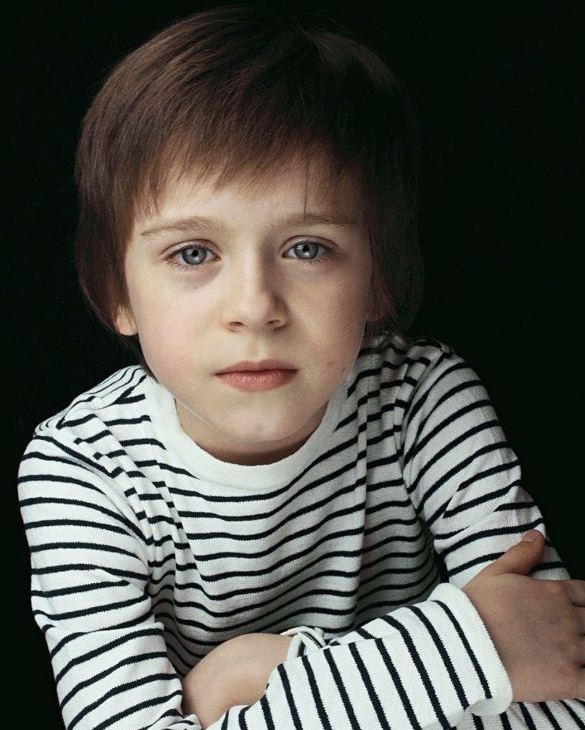                          Актер, музыкантВозраст: 8 летГод и дата рождения: 15.06.10Место проживания: г. Москва Рост: 132Размер одежды: 128-134Размер обуви: 33Глаза: зеленые Волосы - темно-русые, причёска средней длины-до плеч.Телосложение – стройноеТип внешности: европейскийРечь - чистая Игровой возраст 6-9 лет Контакты: т. 8 (909)-999- 30-41, info.oscarnash@gmail.comОБРАЗОВАНИЕ: Профессиональная детская тренинг-студия кино "Актёр" с 2018г.Театральная студия  «Дебют» 2015г. ДШИ им М.А. Балакирева – муз. инструменты по классу фортепиано с 2015г.Школа олимпийского резерва – плавание с 2017г.РАБОТЫ В КИНО:2018г. «Тайны госпожи Кирсановой», реж. Мезенцев С.С., роль мальчик, играющий на фортепиано2018г. «Бабушка лёгкого поведения 2. Престарелые мстители», реж. М. Вайсберг,  роль мальчик в больнице2018г. «Нотариус», сериал, реж. Гарри Закарян, эпизод     2018г. «Ну что же Вы все спите, люди», к/м, реж. София Сальман , роль Юра2018г. «Легенда Феррари», реж. Константин Максимов, Главная роль Петя -сын ВрангеляРАБОТЫ НА ТВ:2018г. Шоу «Лучше всех!», Первый канал, выпуск от 2.12.2018  https://youtu.be/-3yj3QukODc2018г. Промо-ролик телеканал Звезда    https://youtu.be/oy55WSTWn0o2018г. Выставка Дисней, роль Сын     2018г. Телеканал Карусель "Морда, лапы и хвосты" Дикобразы, реж. Антон Михалев  2018г. Промо-ролик телеканал "О!" "День любимой игрушки на канале «О!»" https://youtu.be/JxBTWDJivA0РАБОТЫ В ТЕАТРЕ:2018г.. "Петя и волк" Камерный музыкальный театр п/р Б.А. Покровского, роль Охотник     2018г.. "Майский вальс" Концерт к 9.05.2018 Камерный музыкальный театр п/р Б.А. Покровского  https://youtu.be/EcC_hdPD-UY2018г.. "Джани Скикки" Камерный музыкальный театр п/р Б.А. Покровского2018г.  Концерт Фестиваля, посвящённого 75-летию Сталинградской и Курской битв под девизом «Этот день мы приближали как могли»  театр Российской армии.участник концерта. Читал произведение М. Шолохова "Нахалёнок"  https://youtu.be/CgYAhB__XBwРЕКЛАМА:2018г. «Банк ВТБ», реж. А. Попогребский, главная роль https://youtu.be/DLP05iQQ6oE2018г. «Донстрой», роль Сын   https://youtu.be/0FPYcWb1nJ02018г.  Краски « Гамма» , роль Главный герой   https://youtu.be/Ushd9xLOfTg2018г. «Суперсемейка-2» «Растишка», роль Сын https://youtu.be/EQre9G8vGJsСЪЕМКИ В КЛИПАХ:2018г. "Я не один" клип Полины Богусевич, роль главная, реж. Рузанна Гонян, автор музыки и слов Зариф Норов.  https://youtu.be/kRvtVBae8ko НАГРАДЫ И ДОСТИЖЕНИЯ:2017г.    Всероссийский театральный фестиваль «На чистых прудах» при театре «Экспромт» Лауреат I степени2018г.     V Всероссийский конкурс чтецов «Художественно слово» в рамках международного фестиваля "Четыре элемента" на сцене ДТЦ "Маленькая Луна" и Малого зала Московского театра Луны Лауреат I степени 2018г.    Институт культуры и искусств МГПУ «Олимпиада искусств 2018» «Художественное слово»(поэзия/проза) Лауреат I степени2018г.    VI Всероссийский фестиваль-конкурс юных пианистов и органистов «Вехи классической музыки» памяти С.В. Рахманинова Лауреат I степени2018.    III Всероссийский фестиваль-конкурс юных пианистов имени Василия Сергеевича Калинникова Лауреат II Степени.2018г.   VI Всероссийский конкурс чтецов "Художественно слово" в рамках международного фестиваля "Четыре элемента" на сцене ДТЦ "Маленькая Луна" и Малого зала Московского театра Луны Лауреат I степениДОПОЛНИТЕЛЬНЫЕ НАВЫКИ: Озвучивание, дубляжЯзыки: английский начальныйВиды спорта: плавание, коньки, ролики, скейт, велосипед, героскутерПение: мюзикл, эстрадный вокалМузыкальные инструменты: фортепианоСсылки:Видео визитка - https://www.youtube.com/watch?v=un7TQ3V0oXg&feature=share Видео визитка – анкета «Зеркало»https://www.youtube.com/watch?v=jvucFuKhQfE&feature=shareИнстаграм- https://www.instagram.com/murashkin_mark_malikФейсбук- https://www.facebook.com/profile.php?id=100014682851534Ютуб канал - https://www.youtube.com/channel/UCFTOgWq8iJ4hGvmUg5Y-CzgКинолифт: https://kinolift.ru/13908Кино-театр.ру https://www.kino-teatr.ru/kino/acter/c/ros/485271/works/https://youtu.be/DIGIKPWGSFw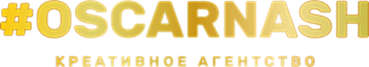 Тел.: +7 909 999-30-41,  e-mail:  Info.oscarnash@gmail.com